GRUPO DE PANIFICAÇÃO E MASSAS – AFACER - SÃO JOAQUIM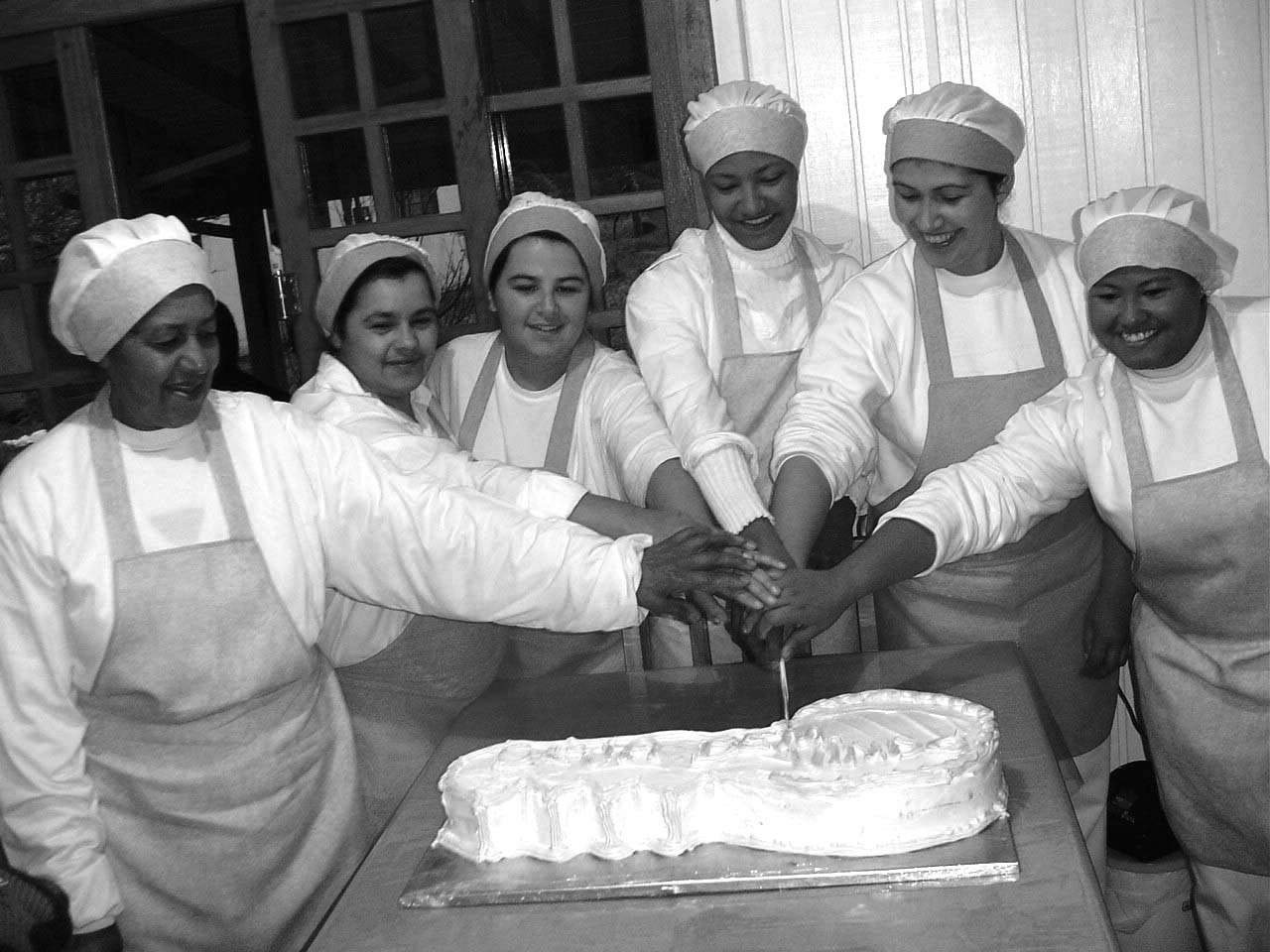 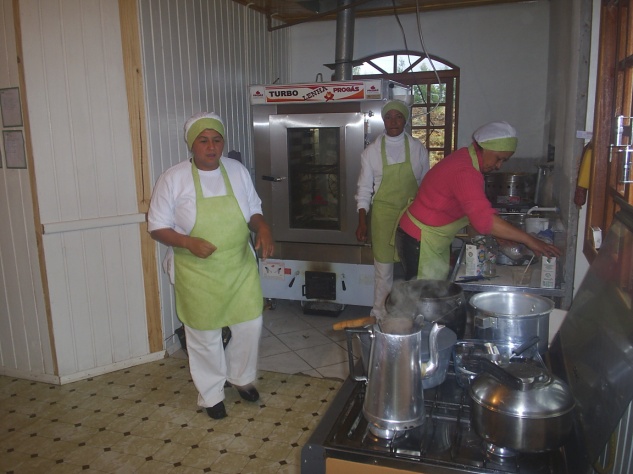 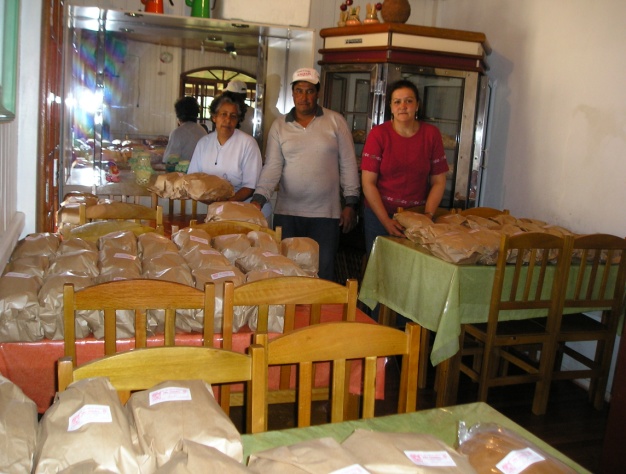 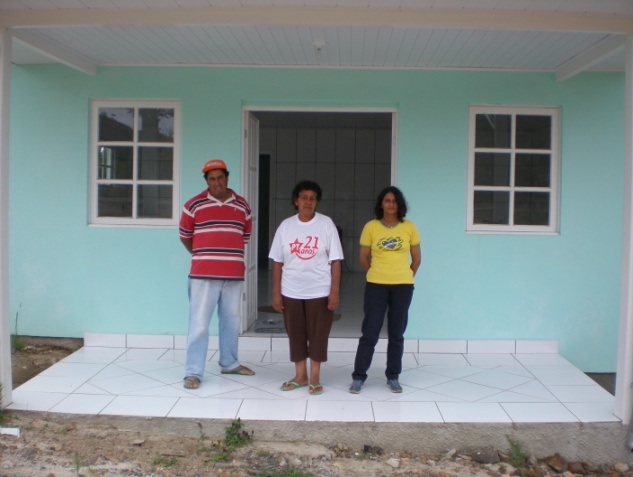 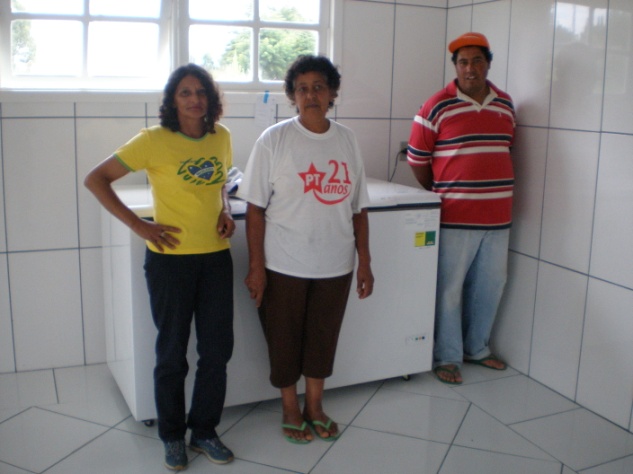 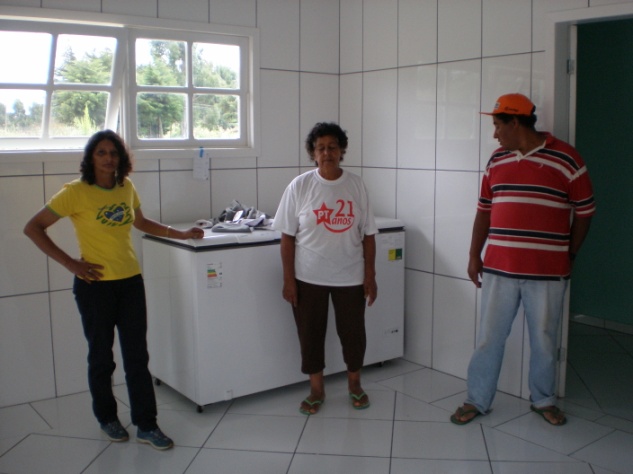 